Registration Form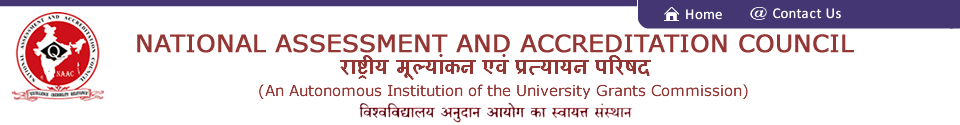 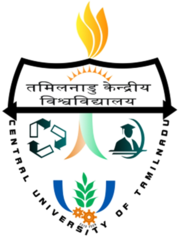 NAAC & CUTN SponsoredTwo Days National Workshop on“Quality Assurance and Sustenance:  Need for Strategic Planning”January 5 & 6, 2018Organized byIQAC, Central University of Tamil Nadu Name (in Capital Letters)	:------------------------------------------------Designation                            : ------------------------------------------------Name of the Institution	: -------------------------------------------------Address				:-------------------------------------------------					--------------------------------------------------					--------------------------------------------------Mobile Number			: --------------------------------------------------E mail ID				: --------------------------------------------------IQAC Coordinator		: YES / NONIRF Nodal officer                 : YES / NOOthers (Specify)                     :	Accommodation required	:  YES / NOArrival Date			: ----------------------------------------------------Signature				: ----------------------------------------------------